Association 1901 déclarée au JO du 10 mai 95N° SIRET : 411 249 014 00019NDA: 11755038675DataDock: 0069231Président 				Etienne Javouhey (fin de mandat jan 2021)Secrétaire général			Christophe MILESI (fin de mandat jan 2021)Secrétaire adjoint			Guillaume MORTAMET (mandat renouvelé avec fin 2022)Trésorier				Nicolas JORAM (fin de mandat jan 2021)Membre				Robin POUYAU (fin de mandat jan 2022 renouvelable 2024)Membre				Karine LEVIEUX (fin de mandat 2020renouvelablejan 2022)Membre				Azzedine Ayachi (fin de mandat jan 2022 renouvelable 20204)Membre jeune				David Brossier (fin de mandat jan 2022 renouvelable 2024)Membres invitésPrésident sortant			Francois DubosCoordinatrice CRE (SRLF) 		Sandrine JEAN	 Secrétaire de la CS			Bénédicte VRIGNAUDSecrétaire de la CP			Christine FAYEULLEWebmaster				Julien NAUD Florent BAUDINCoordinateur du DIU			Gérard CHERON – Olivier BRISSAUDReprésentant au CNER	 		Sylvain RENOLLEAUReprésentant les pays francophones	Philippe JOUVETReprésentant des DOM-TOM		Philippe DESPREZReprésentant de l’ADARPEF		Olivier TIREL32 participantsBilan financier (Nicolas Joram)Produits = + 83 744 € (72 443 € en 2018)Charges =  - 62 439 € (37 516 en 2018)Résultat global de l’exercice =  + 21 304 €(en 2018 = + 34 926€)Sources actuelles : Inscriptions et Soutien de l’industrie (contrat type avec la SRLF 2500 €) +++Perspectives = diversifier l’offre avec Ateliers déjeuners, Formules à tarif dégressifFrais de fonctionnement SRLF en cours de négociation:Temps secrétariat (20%)Salles de la maison de la réanimation   Mise à disposition des outils de gestion pour les cotisations et les formationsBudget recherche (CA du 09/05/2020) = 20 000 €Bourse 15 000 €Journées recherche : 5000 €Séminaire Arcachon (Juin)Journée recherche urgences (Septembre)Journée recherche réanimation (Février)Solde des comptes : trésorerie = + 102 318 (vs 96 263 €)Compte courant CM: + 48 602 € (vs 42 327 €)Livret Bleu : + 53 716 € (vs 53 426 €)Comptes validés à l’unanimité par les participantsEtat des lieux des commissions1 Commission SMUR pédiatriqueMembres :Secrétaire : Azedine Ayachi			2 Commission scientifiqueMEMBRESUrgences :Bénédicte VRIGNAUD, Nantes 	01/2017 – 01/2020, fin 2° mandat(Secrétaire de la CS et représentante au CA) Marion BALHAICHE, Bordeaux 		04/2018 - 04/2021 Antoine TRAN, Nice		04/2018 - 04/2021	Romain GUEDJ, Paris		04/2018 - 04/2021SMUR : Matthieu GENUINI, Paris	01/2019 – 01/2022RéanimationAstrid BOTTE, Bordeaux 	01/2017 – 01/2020, fin 1° mandatSophie BREINIG, Toulouse	01/2019 – 01/2022(Nouvelle secrétaire de la CS et représentant au CA, janvier 2020)	Guillaume MORTAMET, Grenoble	01/2019 – 01/2022Medhi OUHALA, Paris (Représentant CS à la SRLF)	01/2019 – 01/2022David BROSSIER, Caen	01/2019 – 01/2022Membre invité francophonePierre Demaret, LiègeMembres invités en 2019 :Les secrétaires de la CS paramédicale : Christine Fayeulle, et les médecins de la CS paramédicale : Julien BALEINE, Laure de SAINT BLANQUATBénédicte GAILLARD LE ROUX, Nantes, past secrétaire de la CSFrançois ANGOULVANT pour les JPU, la SFP et la SFMUSandrine JEAN, référente RFEEtienne JAVOUHEY, président du GFRUPBILAN 2019 DE LA COMMISSION SCIENTIFIQUERenouvellement de la commission scientifique avec arrivée en janvier 2019 de 4 nouveaux urgentistes (Dr Breinig, Dr Brossier, Dr Mortamet, Dr Ouhala et Dr Genuini)Janvier 2019. Organisation de la partie pédiatrique du congrès SRLF (4 ESR, 2 conférences, 1 débat interactif et 1 best of des publications). Elaboration du programme 2020. Février 2019. Mise en place d’une journée thématique GFRUP : Amavi – Afflux massif de victimes, avec la sollicitation de la DGS, de médecins militaires, pour nous faire part de leur expérience, présentation des logiciels de simulation. Mars 2019. Partenariat avec la SRLF pour une journée Urgences vitales de l’enfant. Collaboration pour l’élaboration du programme et choix des orateurs. Renouvellement de cette journée en 2020. Mars 2019. Sollicitation de l’ADARPEF, pour son congrès annuel, pour une présentation d’articles ayant changé les pratiques en réanimation pédiatrique Avril 2019. Soutien du GFRUP pour la journée Trousseau/Boston. 2 jours d’échanges et de présentations par les médecins de Boston sur les thématiques urgences. Renouvellement de cette journée en 2020.Mai 2019. Participation à l’élaboration du programme et l’organisation des sessions du congrès de la SFP 2019, pour les thématiques concernant le réanimation et/ou l’urgence pédiatrique, et élaboration du programme de la SFP 2020Juin 2019. Participation à l’élaboration et l’organisation de la partie pédiatrique des congrès d’urgences adultes SFMU 2019. Réflexion autour du programme 2020. Septembre 2019. Organisation des journées GFRUP-JPU. Invitation de membres européens (Dr Nijman Londres). Topos partagés entre smuristes, urgentistes et réanimateurs.Participation avec les sociétés savantes SRLF ou SFMU à la rédaction des RFE (Agressions sexuelles pour 2019, 4 pédiatres)2 postes à renouveler pour 2020 (1 urgence, 1 réa), changement de secrétariat (Dr Breinig à la place Dr Vrignaud)3 Commission scientifique para médicalePour l’année 2019, nous nous sommes réunis 6 fois par conférence téléphonique.Le congrès de réanimation de 2019 fut un excellent cru, avec des présentations de grandes qualités. Fabien Lespinas infirmier au SAMU de Mont de Marsan sera le prochain secrétaire de la CS paramédicale à partir de mars 2020 et a été, pendant cette année formé à ce poste.Nous avons travaillé pour présenter, au Congrès de Réanimation 2020 de la SRLF, un programme, qui, nous l’espérons, répondra à de nombreuses attentes. Cette année la CS paramédicale a présentera :Une table ronde : Soins de développement : avantages et inconvénients, mutualisation entre réanimation pédiatrique et réanimation néonatale  modérée par Cathy Lopresty de bordeaux et Marie Reymond de Paris,Dans le thème des intervenants improbables, Cathy Lopresty présentera les interventions des socio-esthéticiennes,Formation déchoquage par Malorie De Monte 2ème prix du Meilleur SOS pédiatriqueSurveillance infirmière du purpura fulminans dans une thématique adulte par Christine FayeullePharmacologie dans la thématique ABC pédiatrie en secteur adulte par Christine Fayeulle.Nous avons inclus, dans certaines thématiques, des interventions aussi bien médicales qu’infirmières afin de valoriser le travail en équipe lors de la prise en soins des patients.Nous avons 3 postes à pouvoir pour 2020 : 2 postes d’IDE/PDE et 1 poste de cadre.4 Commission WebMembres : Florent BAUDIN, Gerald BOUSSICAULT, Claire DEJORNA, Guillaume FERRARO, Yasemin KARACA, Stéphane LETEURTRE, Julien NAUD, Jérôme RAMBAUD, Guillaume MORTAMET. Encore une année dynamique pour la commission WEB avec de belles réalisations.Réalisations :Nouveau site WEB : le nouveau site web (changement de gestionnaire du site de la SFP). Un gros travail a été effectué avec un nouveau design et une nouvelle arborescence.Gestion du nom de domaine (gfrup.com) pour les 5 prochaines annéesMise en place d’une Charte de diffusion des informations validés par le CA du GFRUPDiffusion des informations via PICURE (pour la réanimation pédiatrique) et mise en place de la base de données pour les urgences pédiatriques (en cours) Gestion de la page FacebookNewsletter trimestrielleFermeture du yahoogroupAdresse mail pour les demandes de diffusion : info@gfrup.com et adresse mail pour contacter la commission : gfrup.web@gmail.comProjet pour 2020 :Module de gestion des adhérents. Ce module, intégré au secrétariat permettra à la fois de mieux gérer les adhésions et d’avoir une base de données accessible pour la diffusion d’informations. Le module sera le même que celui de la SRLF et nous attendons de voir avec les prestataires pour la mise en place.5 Commission Ethique SRLFLaure de Saint Blanquat membre du GFRUP invité (depuis avril 2017)Réunions mensuelles sur 10 moisActivités :Avis donné sur l’aspect éthique d’études cliniques adultes et pédiatriques. Désignée plus spécifiquement rapporteur sur les études pédiatriques. 5-6 études évaluées dont au moins une pédiatrique par réunion, participation aux discussions pour l’ensemble des étudesParticipation à l’organisation de plusieurs programmesJournée de formation de la CE : thème en 2019 :Elaboration du programme de celle de 2020Sessions thématiques du congrès de la SRLFRédaction d’un article avec 3 autres membres de la CE sur les Prophéties auto réalisatrices, publié dans MIR en aout 2019Discussion sur les autres articles en cours 4 CRE : Commission des référentiels de la SRLF GFRUPMembres : Marion Grimaud et Sandrine JeanConcernant les RFE en cours de finalisation : 
- Anémie terminée, traduite, pas encore publiée dans AIC (uniquement adulte)
- SDRA de l'adulte, terminée, traduite, en cours de publication
- Abords vasculaires, terminée, traduite, en cours de reviewing pour AIC 
- Intoxication, terminée et présentée au CA, en attente de la validation des CA de la SRLF et de la SFMU. Pour rappel un expert pédiatrique pour le GFRUP Isabelle Claudet.

Concernant les projets de RFE pour 2021-2022 :
- Pneumothorax, pilotée par la SPLF, RFE commune SPLF, SRLF, SFMU et société de chirurgie thoracique en tant que société invitée. Première réunion d'expert programmée fin février. Pour rappel GFRUP non concerné car il s'agit du pneumothorax de l'adulte.
- Epanchements pleuraux liquidiens, commune SFAR, SRLF et pilotée par la SFAR pour septembre 2021. Les champs de cette RFE ne sont pas encore définis, je ne sais pas si cela concernera uniquement l'adulte ou aussi l'enfant.
- Drépanocytose pilotée par la SRLF et le GFRUP, RFE commune avec la SFMU, pour juin 2021.
Coordinateur d'expert SRLF : Armand Mekontso Dessap
Coordinateur d'expert GFRUP : Stéphane Dauger
Coordinateur d'expert SFMU : Mehdi Khellaf
Organisatrices pour la SRLF/GFRUP : Sandrine Jean et moi
Organisatrices pour la SFMU : Barbara Villoing 
Une première réunion entre les organisateurs et les coordonnateurs d'expert doit avoir lieu.
- Proches en réanimation pour juin 2021 ou 2022. RFE SRLF, coordinateur d'expert Elie Azoulay.
Il faut que l'on se prononce sur la volonté du GFRUP de participer à cette RFE. Qu'en pensez-vous ? 
- Projet d'une RFE paramédicale sur le thème Escarre probablement pour 2022. RFE SRLF seule. Voir si l'on souhaite participer. L'organisateur sera Julien Duvivier, membre paramed de la CRE. 
Voilà pour les projets, n'hésitez pas à me faire parvenir vos remarques ou idées de sujets de RFE que l'on puisse discuter à la CRE.FormationsProgrammation 2020 :– Etienne JAVOUHEY date ?Prise en charge du patient cérébro-lésé en réanimationJournée de Formation MédecinsSalle du centre de simulation lyonnais – Lyon– François ANGOULVANT / Bénédicte VRIGNAUD date ?Pathologies traumatiques aux urgences pédiatriquesJournée de Formation MédecinsMaison de la Réanimation – Paris
– François DUBOS date ?Afflux massif de victimes en pédiatrieJournée de Formation Médecins et InfirmiersMaison de la Réanimation – Paris– Christophe MILESI 6 octobre 2020VNI - Population pédiatrique - Mise en place en urgenceJournée de Formation Médecins et InfirmiersMaison de la Réanimation – Paris– Olivier Brissaud date ?3e Journée de Recherche aux Urgences Pédiatriques du GFRUPJournée de Formation Médecins– François ANGOULVANT date ?18e Journées des Pédiatres des Urgences – 9e Journées du GFRUPJournée de Formation Médecins et InfirmiersMaison de la Réanimation – Paris
Programme en attente– Pierre-Louis LEGER / Sonia PELLUAU date ?Ventilation Mécanique Invasive chez l'enfantJournée de Formation MédecinsMaison de la Réanimation – Paris– Élisabeth DAUSSAC date ?6e Journée Nationale des SMUR PédiatriquesJournée de Formation Médecins et ParamédicauxReims, lieu exact à préciser– Etienne JAVOUHEY date ?Hémodiafiltration en Réanimation PédiatriqueJournée de Formation Médecins et Infirmiers– Olivier BRISSAUD lundi 5 octobre 2020Échocardiographie en Réanimation Pédiatrique et NéonataleJournée de Formation MédecinsMaison de la Réanimation – Paris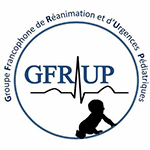 GROUPE FRANCOPHONE DE REANIMATION& URGENCES PEDIATRIQUESCompte renduAssemblée générale5 Fev 2020